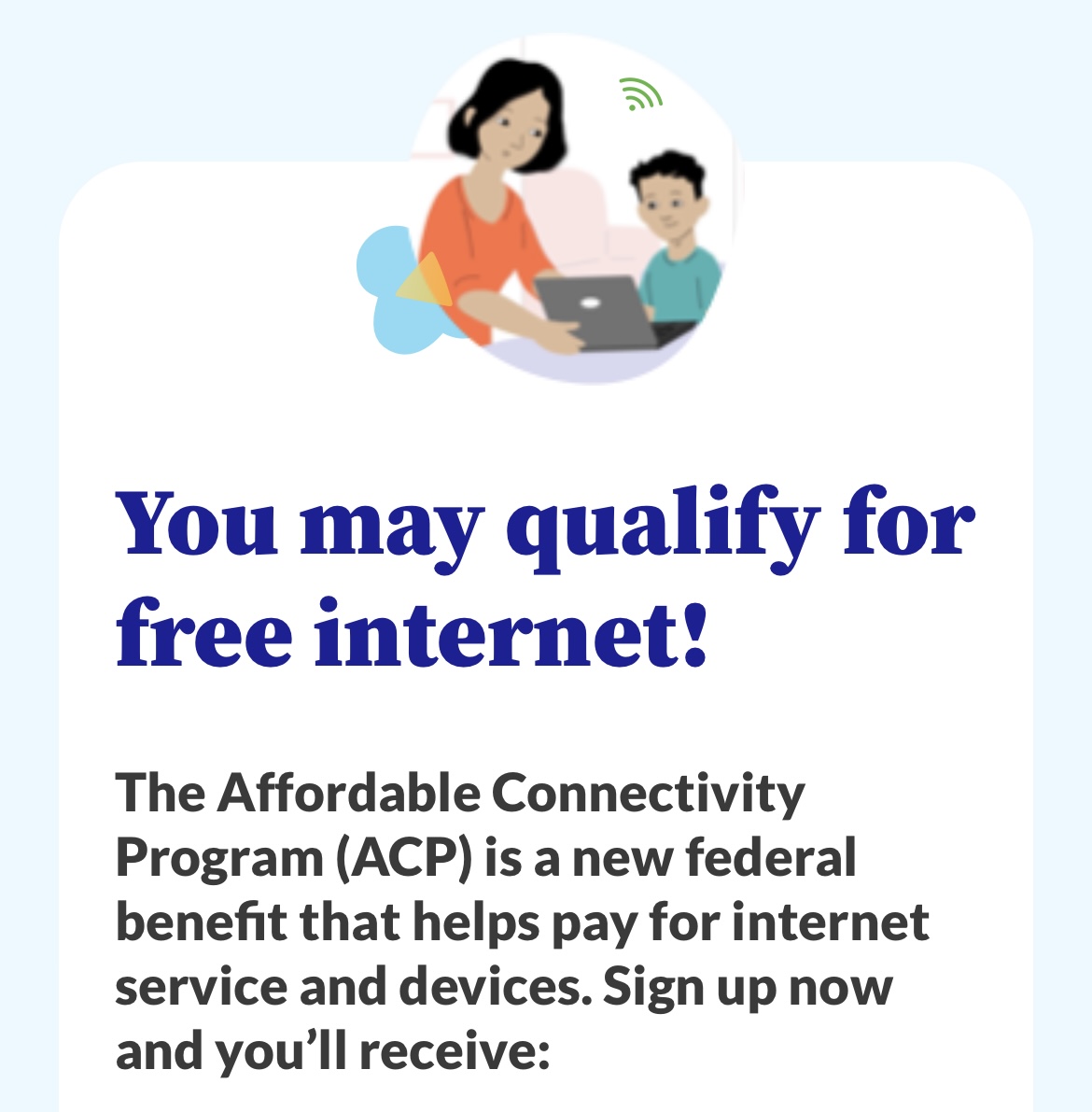 The Affordable Connectivity Program (ACP) is a new federal benefit that helps pay for internet service and devices.  For more information, visit  www.GetMyInternet.org